NATIONAL RESTAURANTEXCHANGE(617) 721-9655     Fax: (781) 246-5000DSerpone@comcast.netRare Opportunity Priced to SellHighly Successful Restaurant-in spite of Covid 19	 North Shore Coastal Multi-Zoned 2 1/2 acres Real Estate 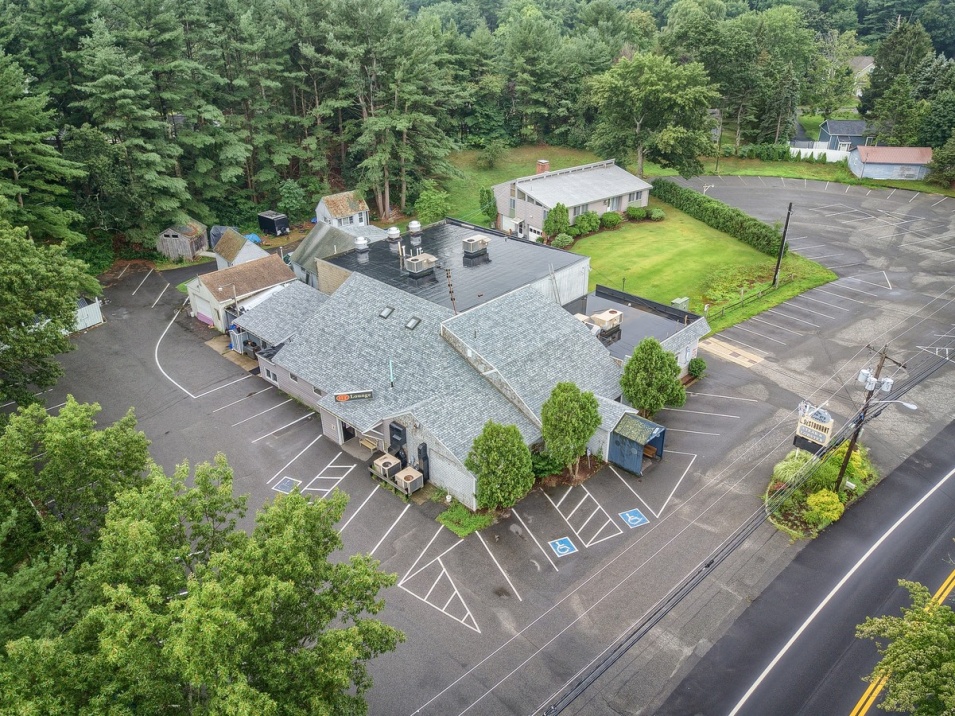 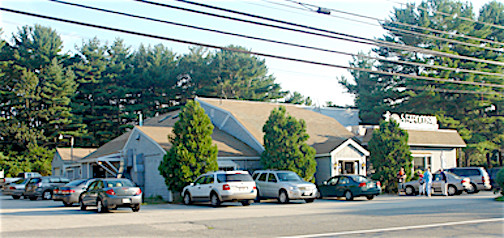 		FOR EXPERIENCED RESTAURANT OWNERSOFFERING PRICE: $400k  $200 down w/1 year option on Real Estate CURRENT BUSINESS: LANDMARK RESTAURANTFull service, established Seafood/American Restaurant, POPULAR& HOLDING THEIR OWN DURING COVID19 CRISIS.	LOCATION: Salisbury, Ma.  only seconds from the Beach, Very active, numbered route guarantees high traffic daily! Area growing by leaps and bounds.SALES VOLUME:Pre-covid ave. $50K/wk, PostCovid:1st Week Open OUTSIDE ONLY made $30k. Hungry Traveler can’t miss!LEASE: Reasonable …TBDSQUARE FEET: approx.10.000 sq. ft. restaurant & functions with 2 floors.Restaurant is fully sprinkled and has town sewerage.HOURS:  Currently 11:30-8 pm   Subject to change.   1:00 a.m. Liquor LicenseSEATING: Dining-150 seats & bar, 2nd floor functions 80 seats &23-seat barCOMMENTS:LOYAL CUSTOMER BASE SAYS IT ALL! Established, down to earth eatery offering a mix of seafood and meat entrees, close to a pristine seacoast. Great town officials make this an easy spot to take over this very successful location. Salisbury is a wonderful coastal town with all the small town features that vacationers love with an over active ocean front boulevard made up of novelty shops, pizzerias, and food outlets. Restaurant could easily be repositioned foran 'all functions' or bldg. or expanded to accommodate 'entertainment' (lacking in area). Looking for a seasoned operator, with solid financial footing as this could be yourbest buy of the decade. Owners are retiring allowing you to take over this landmark.			FOR DEVELOPERS	North Shore Coastal Multi-Zoned   2 1/2 acres Real EstateOFFERING PRICE:  $2,500,000 for EVERYTHING PROPERTY TYPE: Mixed Commercial/Residential Landmark Including: 2 single family homes, 5 cabins, 2 garages &		approx.10.000 sq. ft. restaurant & functions with 2 floorsLOT SIZE:  2 ½ acres       YEAR BUILT: 1970	TAX RATE: $11.86/thousandREAL ESTATE APPRAISAL:$2,050,000For a professional showing of this lovely spot pleasecall, text or email Marie 978-902-0350 ellesell3@gmail.comor Dennis 617-721-9655 dserpone@comcast.net or Ed  978-715-5405 edwardfwilliams@gmail.comALL INFORMATION IS FURNISHED BY SELLER: BROKERDOESN’T CERTIFY, WARRANT THIS INFO.